Manipulating Reactions and changes in KThe reaction NO2 (g) + NO (g)  N2O (g) + O2 (g) has Kc = 0.914 at a certain temperature.  At this same temperature determine Kc for the following reaction    2 N2O (g) + 2 O2 (g)  2 NO2 (g) + 2 NO (g)How does the equilibrium constant, Kc, of the second reaction compare with that of the first reaction below;H2 (g) + Cl2(g)  2 HCl   and ½ H2 (g) + ½ Cl2  HCl (g).  How does Kc for this reaction compare to the first above. 2HCl (g)   H2 (g) + Cl2 (g)?   Use the following equilibria to calculate Kc for the reaction below:2CH4 (g) C2H6 (g) + H2 (g)      		   Kc = 9.5 x 10-13CH4 (g) + H2O (g)  CH3OH (g) + H2 (g)   Kc = 2.8 x 10-21 2 CH3OH (g) + H2 (g)  C2H6 (g) + 2H2O (g)     Kc = ?Kc for the reaction N2 (g)+ O2 (g)  2 NO (g) is 1.7 x 10-3 at 2300 K. What is Kp for the reaction, what is Kc for the reaction:   ½ N2 (g)+ ½ O2 (g)  NO (g), what is Kc for the reaction when written as 2 NO (g)  O2 (g) + N2 (g)The equilibrium constant for the reaction 2 HI (g)(  H2 (g) + I2 (g) at 425°C is 1.84.  What is the value of the equilibrium constant for the following reaction at 425 °C?  H2(g) + I2 (g)  2HI (g)?Kc for the reaction CS2(g) + 4 H2 (g)  CH4(g) + 2 H2S (g) at 900°C is 27.8.  What is the value of Kc for the following reaction at 900 °C?  ½ CS2(g) + 2 H2 (g)  ½ CH4(g) +  H2S (g)The value of Kc for the following reaction at 900 °C is 0.28. CS2 (g) + 4H2 (g)  CH4 (g) + 2 H2S (g).  What is Kp at this temperature?The reaction SO2 (g) + ½ O2 (g)  SO3 (g) has Kp = 6.55 at 627°C.  What is Kc at this temperature?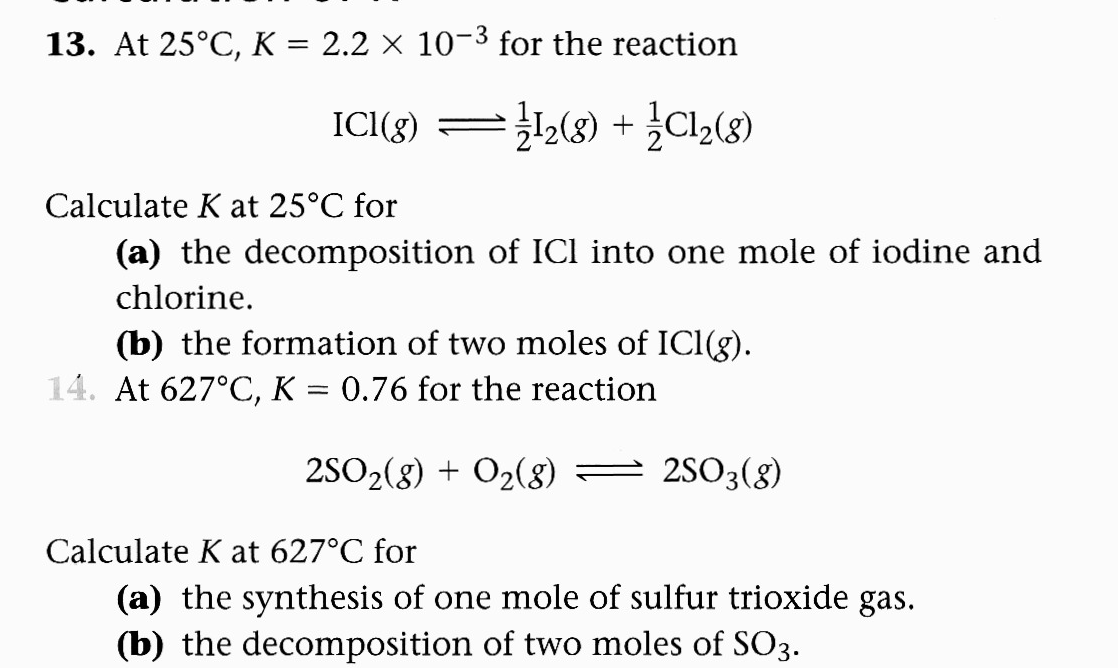 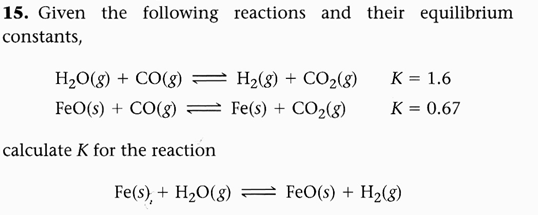 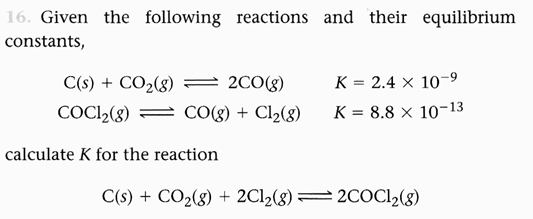 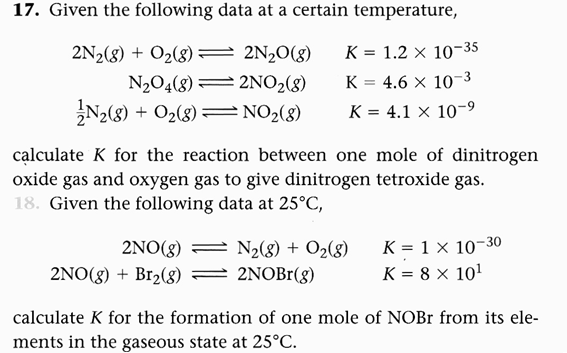 At 1100 Kp = 0.25 for the reaction 2SO2 (g) + O2 (g) <----> 2SO3 (g).  What is the value of Kc  at this temperature?